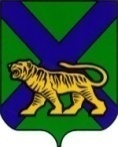 ТЕРРИТОРИАЛЬНАЯ ИЗБИРАТЕЛЬНАЯ КОМИССИЯпартизаНСКОГО РАЙОНАР Е Ш Е Н И Е14.06.2017 	                   с. Владимиро-Александровское	         	   № 179/51Об установлении объема сведений, подлежащих доведению до сведения избирателей, о кандидатах в депутаты Думы Партизанского муниципального района пятого созыва  по одномандатным избирательным округам № 12 и № 15,предоставленных при их выдвиженииВ целях доведения до сведения избирателей сведений о кандидатах, представленных при их выдвижении, в соответствии   частью 21 статьи 40 Избирательного кодекса Приморского края,  территориальная избирательная комиссия Партизанского  района РЕШИЛА:           1. Установить объем сведений, подлежащих доведению до сведения избирателей, о кандидатах в депутаты Думы Партизанского муниципального района пятого созыва  по одномандатным избирательным округам № 12 и    № 15, при их выдвижении  (прилагается).2. Разместить настоящее решение на официальных сайтах Избирательной комиссии Приморского края и администрации Партизанского муниципального района в разделе «Территориальная избирательная комиссия Партизанского района» в информационно-телекоммуникационной сети «Интернет».ОБЪЕМсведений, о кандидатах  в депутатыДумы Партизанского муниципального района пятого созывапо одномандатным избирательным округам № 12 и № 15,предоставленных при их выдвижении1. Фамилия, имя, отчество; год рождения; место жительства  (наименование субъекта Российской Федерации, района, города, иного населенного пункта); основное место работы или службы, занимаемая должность (в случае отсутствия основного места работы или службы – род занятий). В биографические данные кандидатов включаются сведения о том, каким избирательным объединением выдвинут кандидат и сведения  о профессиональном образовании.  Если кандидат является депутатом и осуществляет свои полномочия на непостоянной основе – сведения об этом с указанием наименования соответствующего представительного органа.3. Сведения о принадлежности к политической партии  (иному общественному объединению) и своем статусе в этой политической партии (общественном объединении), (если такие сведения указаны в заявлении о согласии баллотироваться).Сведения о судимости кандидата.5. Сведения о доходах и об имуществе кандидата, принадлежащем кандидату на праве собственности (в том числе совместной собственности) а также имеющаяся информация о фактах недостоверности представленных кандидатом сведений.Председатель  комиссии                                                          Ж.А ЗапорощенкоСекретарь заседания  О.В.ЦакунПриложениек решению территориальной избирательной  комиссии Партизанского района  от 14.06.2017 № 179/51  